Эксперты: Н.Флегонтова (AllBreed, WCF)Г. Царева(AllBreed, WCF)И.Мурашова(AllBreed, WCF)WCF L# 162086ВрамкахвыставкипроводятсяWCF-рингиAdult, Junior, Neuter- 2 дня,монопородные ринги BRI,SFS/SFL,SСS/SСL,редких пород и др Указанные цены не являются публичной офертой.Приглашаются спонсоры для проведения ШОУ!! Результаты идут в рейтинг ТОП-КЕТ!!Скидки только при предварительной  оплате:ПРОДАЖА  котят ТОЛЬКО при наличии животного, выставляющегося в открытом классе и выше либо в почетном классе на две оценки (При условии, что котята находятся в одной клетке с выставляемым животным и не занимают отдельное клетко-место);
10% - скидка на ЭКСПЕРТИЗУ иногородним участникам;
30% - скидка на ЭКСПЕРТИЗУ третьему животному одного владельца;
50% - скидка на ЭКСПЕРТИЗУ четвертому животному одного владельца;
Участникам, выставляющим 3-х и более животных - в подарок БЕСПЛАТНОЕ УЧАСТИЕ ОДНОГО ЖИВОТНОГО В WCF ринге или породном шоу;
15% - скидка на ЭКСПЕРТИЗУ для членов клуба "КАТУС"
20% - корпоративная скидка при коллективной заявке от клуба / питомника от 10 животных (заявка НА ВСЕХ участников единовременно подается и оплачивается ОДНОЙ СУММОЙ руководителем клуба / владельцем питомника).
Скидки не суммируются (предоставляется ОДНА НАИБОЛЬШАЯ скидка)
Скидки НЕ распространяются на рекламный класс, ринги и шоу.                Замена кошки 100рубПрисутствие на выставке котят моложе 10 недель запрещено. Каждый котенок должен иметь регистрационную карточку или родословную,или вет.паспорт с отметками о прививках. Котята старше 3-х месяцев должны быть привиты от бешенства. Продажа котят только при условии получения экспертизы в соответствующем классе (пометы, котята, юниоры)или при выставлении взрослого животного в соответствующем классе.Регистрация в каталог заканчивается 03апреля 2016г.При записи в дополнительный список или оплате на выставке  оплата увеличивается на  500 рублейBсе животные должны быть привиты от бешенства, панлейкопении, иметь вет.паспорт,для иногородних участников вет. свидетельство (форма №1), с отметками о прививке от бешенства. Животные, дисквалифицированные на вет осмотре, на выставку не допускаются, регистрационный взнос не возвращается. Клуб имеет право применить штрафные санкции к экспонентам, не соблюдающим правила клуба.Для имеющих свою клетку - расчет одного места 60см.(стандартная одноместная клетка).Для мейн-кунов-1,5м(стандартная полутораметровая клетка).Заявки принимаются по адресу:e-mail:  u-suvenir@yandex.ruОплата:на карту сбербанка( № карты по запросу)или в клубе по средам с 18:00 до 20:00 по адресу: ЦНТИ, ул. Труда, д.157, комната 39, кабинет 39, (напротив Дворца Спорта «Юность»)Справки по тел.   89058355497, 89127727399, 89058326928, 89028979232Место проведения выставки: ДОСУГОВЫЙ ЦЕНТР "ИМПУЛЬС",УЛ.50 ЛЕТ ВЛКСМ,16.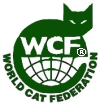 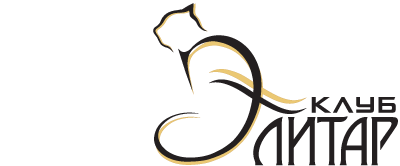  Экспонентский взноспо 9.01.2016по 19.02.2016по 19.02.2016по 30.03.2016Открытый класс и выше2500280028003300Пометы2100250025003000Бэби(с 10 нед-3 мес)Котята (3-6 мес), Юниоры (6-10 мес)2100250025003000Чемпионы Мира, Кастраты800100010001200 Ветераны, Домашние кошки,Определение породы700100010001200WCF-ринг600 один день1000 оба дня1000 оба дня Монопородные ринги500500500500Продажа котят500500500500